БІЛОЦЕРКІВСЬКА МІСЬКА РАДА	КИЇВСЬКОЇ ОБЛАСТІ	Р І Ш Е Н Н Явід 17 лютого 2022 року                                                             		№ 2713-27-VIIIПро затвердження проекту землеустрою щодо відведення земельної ділянки  та передачу земельної ділянки у власність громадянці Ярошенко Наталії Володимирівні  Розглянувши подання постійної комісії з питань земельних відносин та земельного кадастру, планування території, будівництва, архітектури, охорони пам’яток, історичного середовища до міського голови від 10 лютого 2022 року №267/02-17, протокол постійної комісії з питань  земельних відносин та земельного кадастру, планування території, будівництва, архітектури, охорони пам’яток, історичного середовища від 21 січня 2022 року №44, заяву громадянки Ярошенко Наталії Володимирівни від 28 грудня 2021 року №15.1-07/4/6557 та  проект землеустрою щодо відведення земельної ділянки, рішення Дроздівської сільської ради від 13 листопада 2020 року №41-637 «Про надання дозволу гр. Ярошенко Наталії Володимирівні на розроблення проекту землеустрою щодо відведення земельної ділянки, щодо складання документів, що посвідчують право на земельну ділянку орієнтовно розміром 0,1500 га для ведення особистого селянського господарства, за адресою: с. Дрозди, вул. Шкільна, 36, Білоцерківського району, Київської області», відповідно до статей 12, 22, 33, 79-1, 116, 118, 121, 122, 125, 126, ч.3 ст.134, 186 Земельного кодексу України, ч. 5 ст. 16 Закону України «Про Державний земельний кадастр», ст. 50 Закону України «Про землеустрій», п.34 ч.1 ст. 26 Закону України «Про місцеве самоврядування в Україні», постанови Верховної Ради України від 17 липня 2020 року № 807-ІХ «Про утворення та ліквідацію районів» та розпорядження Кабінету Міністрів України від 12 червня 2020 року № 705-р «Про визначення адміністративних центрів та затвердження території територіальних громад Київської області», міська рада вирішила: 1.Затвердити проект землеустрою щодо відведення земельної ділянки громадянці Ярошенко Наталії Володимирівні з цільовим призначенням 01.03 Для ведення особистого селянського господарства за адресою: вулиця Шкільна, 36, село Дрозди, Білоцерківський район  площею 0,0759 га, що додається. Кадастровий номер: 3220481301:02:015:0067.2.Передати земельну ділянку комунальної власності у власність громадянці Ярошенко Наталії Володимирівні з цільовим призначенням 01.03 Для ведення особистого селянського господарства за адресою: вулиця Шкільна, 36, село Дрозди, Білоцерківський район  площею 0,0759 га (з них: рілля – 0,0759 га) за рахунок земель населеного пункту села Дрозди. Кадастровий номер: 3220481301:02:015:0067.3.Громадянці, зазначеній в цьому рішенні, зареєструвати право власності на земельну ділянку в Державному реєстрі речових прав на нерухоме майно.4.Контроль за виконанням цього рішення покласти на постійну комісію з питань  земельних відносин та земельного кадастру, планування території, будівництва, архітектури, охорони пам’яток, історичного середовища.Міський голова                                                                                                Геннадій ДИКИЙ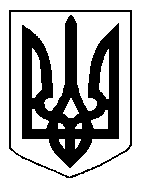 